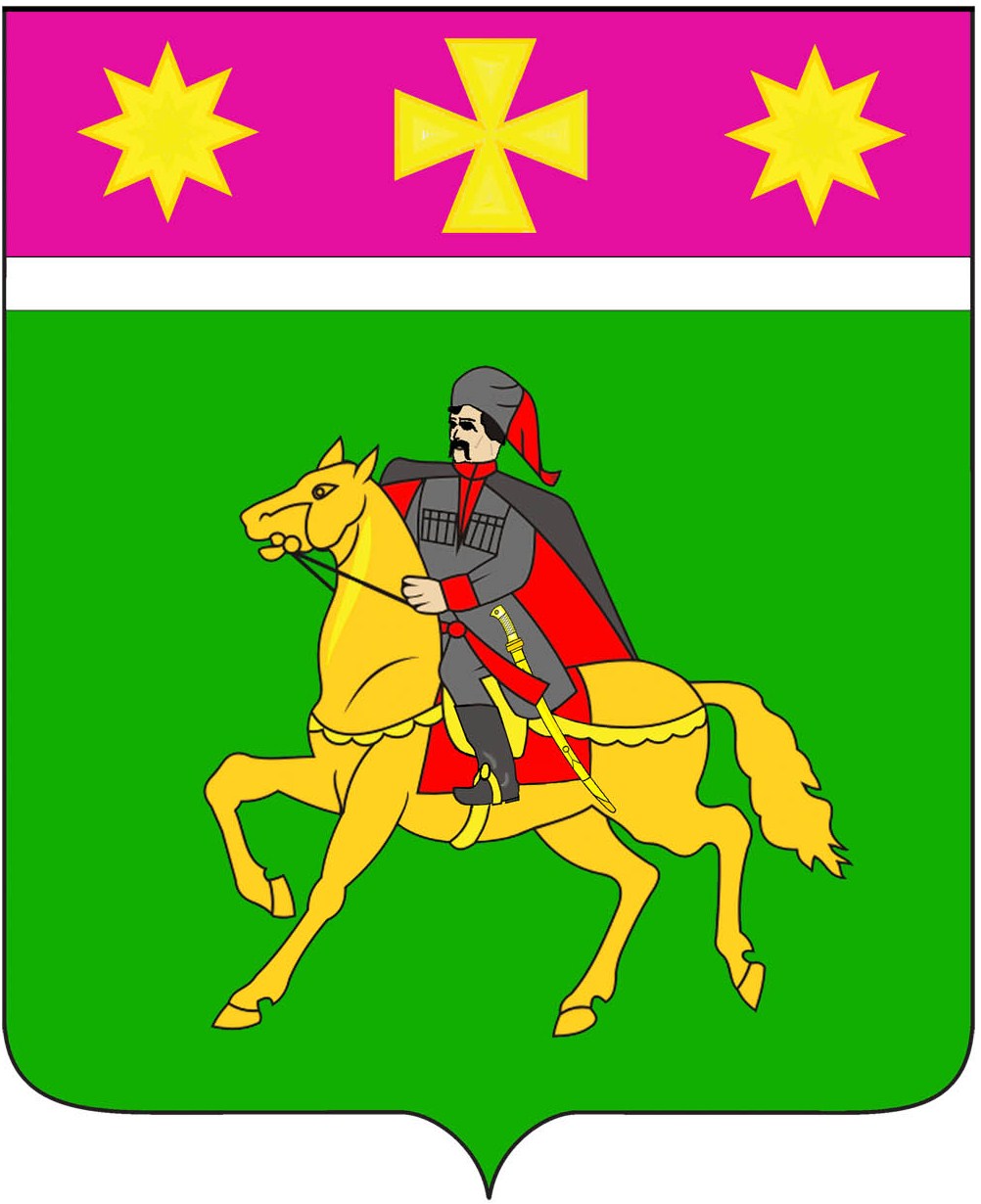 АДМИНИСТРАЦИЯПОЛТАВСКОГО СЕЛЬСКОГО ПОСЕЛЕНИЯКРАСНОАРМЕЙСКОГО РАЙОНАП О С Т А Н О В Л Е Н И Еот 30.11.2022                                                                                           № 284станица ПолтавскаяО внесении  изменений в постановление администрации Полтавского сельского поселения Красноармейского района от 8 апреля 2016 года № 224 «Об утверждении перечня муниципальных услуг и функций в сфере контрольно-надзорной деятельности, предоставляемых (исполняемых) администрацией Полтавского сельского поселения Красноармейского района,с  элементами межведомственного взаимодействия»В целях приведения отдельных правовых актов в соответствие                     с действующим законодательством, руководствуясь Федеральным законом                   от 6 октября 2003 г. № 131-ФЗ «Об общих принципах организации местного самоуправления в Российской Федерации», Федеральным законом Российской Федерации от 26 декабря 2008 г. №  294-ФЗ «О защите прав юридических лиц и индивидуальных предпринимателей при осуществлении государственного контроля (надзора) и муниципального контроля», Уставом Полтавского сельского поселения Красноармейского района п о с т а н о в л я е т:1. Внести изменение в постановление администрации Полтавского сельского поселения от 8 апреля 2016 г. № 224 «Об утверждении перечня муниципальных услуг и функций в сфере контрольно-надзорной деятельности, предоставляемых (исполняемых) администрацией Полтавского сельского поселения Красноармейского района, с  элементами межведомственного взаимодействия», изложив приложение  к указанному  постановлению в новой редакции (приложение).2.Общему отделу администрации Полтавского сельского поселения Красноармейского района (Соколовская М. А.) разместить данное постановление на официальном сайте администрации Полтавского  сельского поселения в информационно-телекоммуникационной сети «Интернет»www.poltavadm.ru.3. Считать утратившими силу:1) постановление администрации Полтавского сельского поселения от   25 марта 2021 г. № 79 «О внесении  изменений в постановление администрации Полтавского сельского поселения Красноармейского района  от 8 апреля 2016 г. № 224 «Об утверждении перечня муниципальных услуг и функций в сфере контрольно-надзорной деятельности, предоставляемых (исполняемых) администрацией Полтавского сельского поселения Красноармейского района, с  элементами межведомственного взаимодействия»;2) постановление администрации Полтавского сельского поселения от  6 сентября 2021 г. № 222 «О внесении  изменений в постановление администрации Полтавского сельского поселения Красноармейского района  от 8 апреля 2016 г. № 224 «Об утверждении перечня муниципальных услуг и функций в сфере контрольно-надзорной деятельности, предоставляемых (исполняемых) администрацией Полтавского сельского поселения Красноармейского района, с  элементами межведомственного взаимодействия».4. Контроль за выполнением настоящего постановления возложить на заместителя главы Полтавского сельского поселения Гористова В. А.5. Постановление вступает в силу со дня его подписания.ГлаваПолтавского  сельского поселенияКрасноармейского района                                                               В.А.ПобожийПЕРЕЧЕНЬмуниципальных услуг и функций в сфере контрольно-надзорной деятельности, предоставляемых (исполняемых) администрацией Полтавского сельского поселения Красноармейского района с  элементами межведомственного взаимодействия Начальник общего отделаадминистрации Полтавского сельского поселенияКрасноармейского района 						М. А. СоколовскаяПриложениек постановлению администрации Полтавского сельского поселенияКрасноармейского районаот 30.11.2022 г.  №  284« ПРИЛОЖЕНИЕ                                                   к постановлению администрации                                                   Полтавского сельского поселения                                                   Красноармейского района                                                   от 08.04.2016  № 224                                                                                                                                                                              (в редакции постановленияадминистрации Полтавского сельского поселения) от  30.11.2022 г.  №  284№ п/пНаименование муниципальной услуги, функцииМежведомственное взаимодействиеСтруктурное подразделение  администрации  Полтавского сельского поселения, ответственное за осуществление муниципального контроляРаздел 1. Муниципальные услугиРаздел 1. Муниципальные услугиРаздел 1. Муниципальные услугиРаздел 1. Муниципальные услугиИмущественные отношенияИмущественные отношенияИмущественные отношенияИмущественные отношения1.Предоставление выписки из реестра муниципального имуществанетОтдел по доходам и управлению муниципальным имуществом 2.Предоставление муниципального имущества в аренду или безвозмездное пользование без проведения торговнетОтдел по доходам и управлению муниципальным имуществом3.Заключение договора на размещение объектов на землях или земельных участках, находящихся в муниципальной  собственности, без  предоставления земельных участков и установления сервитута, публичного сервитутанетОтдел по доходам и управлению муниципальным имуществом4.Предоставление в собственность, аренду, безвозмездное пользование земельных участков, находящихся в муниципальной собственности Полтавского сельского поселения Красноармейского района, без проведения торгов и на торганетОтдел по доходам и управлению муниципальным имуществом5.Предварительное согласование  предоставления земельного участканетОтдел по доходам и управлению муниципальным имуществомАвтотранспорт и дорогиАвтотранспорт и дорогиАвтотранспорт и дорогиАвтотранспорт и дороги6.Выдача специального разрешения на движение по автомобильным дорогам местного значения тяжеловесного и (или) крупногабаритного транспортного средствадаОтдел ЖКХ и благоустройства Регулирование предпринимательской деятельностиРегулирование предпринимательской деятельностиРегулирование предпринимательской деятельностиРегулирование предпринимательской деятельности7.Выдача разрешения на право организации розничного рынканетГлавный специалист по вопросам  пожарной безопасности, потребительской сфере и ЛПХСоциальное обслуживаниеСоциальное обслуживаниеСоциальное обслуживаниеСоциальное обслуживание8.Выдача разрешений на вступление в брак лицам, достигшим возраста шестнадцати летдаСпециалист по делам несовершеннолетних9.Уведомительная регистрация трудового договора с работодателем физическим лицом, не являющимся индивидуальным предпринимателемнетОбщий отдел Предоставление справочной информацииПредоставление справочной информацииПредоставление справочной информацииПредоставление справочной информации10.Предоставление копий правовых актов администрации муниципального образованиядаОбщий отдел 11.Предоставление выписки из похозяйственной книгинетИнженер по землеустройству 12.Предоставление архивных справок, архивных выписок и архивных копийдаОбщий отдел Жилищно-коммунальное хозяйствоЖилищно-коммунальное хозяйствоЖилищно-коммунальное хозяйствоЖилищно-коммунальное хозяйство13.Выдача порубочного билета на территории муниципального образованиянетОтдел ЖКХ и благоустройства 14.Выдача разрешения (ордера) на проведение земляных работ на территории общего пользованиянетОтдел ЖКХ и благоустройства ПрочееПрочееПрочееПрочее15.Присвоение, изменение и аннулирование адресовдаИнженер по землеустройству16.Возврат платежей физических и юридических лиц по неналоговым доходам из бюджета муниципального образованиянетФинансовый отделРаздел 2. Функции в  сфере контрольно-надзорной деятельностиРаздел 2. Функции в  сфере контрольно-надзорной деятельностиРаздел 2. Функции в  сфере контрольно-надзорной деятельностиРаздел 2. Функции в  сфере контрольно-надзорной деятельности1.Осуществление муниципального контроля на автомобильном транспорте, городском наземном электрическом транспорте и в дорожном хозяйстве в границах населенных пунктов поселениянетОтдел ЖКХ и благоустройства 2.Осуществление муниципального контроля в сфере благоустройства на территории Полтавского сельского поселения Красноармейского районанетОтдел ЖКХ и благоустройства 